Трансформаторный ИБП LANCHES L890 30kVAИБП L890 это 3-фазные источники бесперебойного питания с двойным низкочастотным преобразованием входного напряжения (Online).Преимущества и технические особенности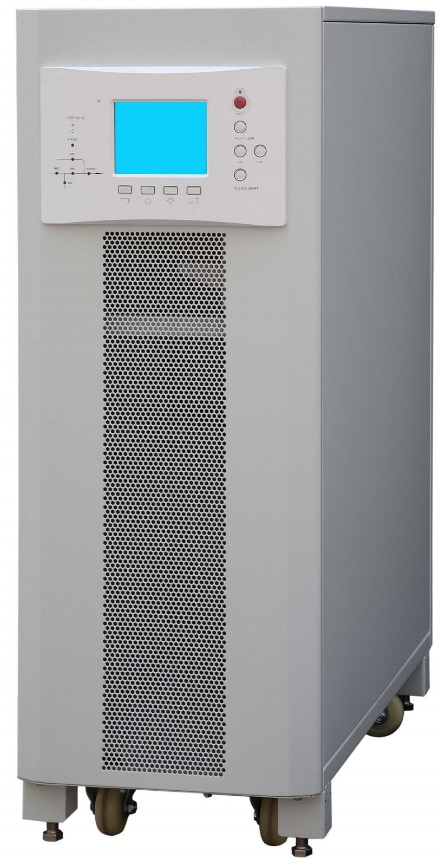 Интерактивное двойное преобразование с полным цифровым контролем DSP IGBT-инвертор с выходным изолирующим трансформаторомКоэффициент выходной мощности 0,9 ИБП может работать со 100% несбалансированной нагрузкойСовместим с генератором любой моделиПоддерживает холодный запуск аккумуляторов и автоматический перезапуск при восстановлении электропитания. Трехступенчатый заряд батарей, автоматический переключатель плавающего / уравнительного заряда, устанавливаемое периодическое самотестированиеРежим ECO для экономии энергии Сенсорный экран с диагональю 5,7 дюйма, удобный интерфейс пользователя и машины Интеллектуальная функция самодиагностики, все виды защиты от сбоев, журнал хранения событий Высокий MTBF (> 200 000 часов) Низкий MTTR (<0,5h) Аварийное отключение (EPO) Стандартные порты: RS232, RS485, порт связи с сухими контактами SNMP (опционально) Параллельная работа до 6 ИБП Дополнительный входной фильтр для улучшения коэффициента входной мощности (опционально) Технические характеристикиМодельL890 3/3 30kVAПолная мощность30 кВААктивная мощность27 кВтВходВходНапряжение380 В / 400 В / 415 ВДиапазон напряжения±25%Диапазон входной частоты50/60 Гц ±5%Коэффициент мощностиНе менее 0,95 (с фильтром)Диапазон напряжения на байпасе± 20% (устанавливаемый)Задержка запуска выпрямителя1 ~ 300 с (устанавливается с панели дисплея)Диапазон напряжения в режиме ECO±10% (устанавливаемый)ВыходВыходВыходное напряжение, В380 В / 400 В / 415Точность напряжения±1%Выходная частотаСинхронизируется с входной частотой; 
50/60 Гц ± 0,1% (в режиме работы от батарей)Форма сигналаЧистая синусоидаКоэффициент мощности0,9Гармонические искажения (КНИ)Менее 2% (линейная нагрузка); менее 5% (нелинейная нагрузка)Перегрузочная способность105% ~ 110%: переход на байпас через 1 час;110% ~ 125%: переход на байпас через 10 минут;125% ~ 150%: переход на байпас через 1 минуту Шина DCШина DCТип батарейСвинцово-кислотные необслуживаемые Напряжение батареи12ВКоличество 12В батарей28 ~ 32 шт. (Устанавливаемый)Максимальный зарядный ток10 АСистема в целомСистема в целомКПД системы93%; режим ECO: ≥ 98%ОхлаждениеВоздушное принудительноеУдалённый мониторинг RS232 / RS485 / сухие контакты / SNMP (опция)Уровень шума (1 метр)55 дБРабочая температура0~+40°СОтносительная влажность0 ~ 95% (без конденсации)Габариты (Ш х Г х В), мм400 × 800 × 1100Масса, кг210